Audio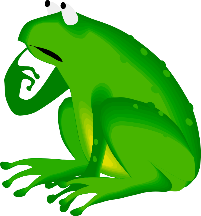 Dialogisches Lesen